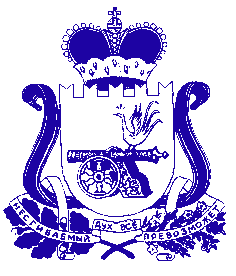 МИНИСТЕРСТВО  имущественных  и  земельных   Отношений  Смоленской областип р и к а з14.03.2024                                                                                                                                           № 243В соответствии с Федеральным законом от 03.07.2016 № 237-ФЗ                             «О государственной кадастровой оценке», Положением о Министерстве имущественных и земельных отношений Смоленской области, утвержденным постановлением Правительства Смоленской области от 10.10.2023 № 5, на основании решений о пересчете кадастровой стоимости от 01.03.2024                        №№ ЗУ-2024-51/1, ЗУ-2024-51/2 ЗУ-2024-51С, принятых областным специализированным государственным бюджетным учреждением «Фонд государственного имущества Смоленской области» в соответствии со                             статьей 21 Федерального закона от 03.07.2016 № 237-ФЗ «О государственной кадастровой оценке»,п р и к а з ы в а ю:Внести в пункты 121210, 121211, 121212, 306532, 328663, 328665, 328666, 328667, 328668, 328669, 328671, 328672, 328673, 328674, 328675, 328676, 328678, 328679, 328680, 328681, 328683, 328684, 328685, 328687, 328688, 328689, 328690, 328691, 328692, 328693, 328694, 328695, 328696, 456105, 456106, 456107, 456108, 456110, 456111, 456113, 456114, 456115, 456116, 456117, 456118, 456119, 456120, 456121, 456123, 456124, 456125, 456126, 456127, 456128, 456129, 456130, 456131, 456132, 456133, 456134, 456135, 456136, 456137, 456138, 456139, 456140, 456141, 456142, 456143, 456144, 456145, 456146, 456147 приложения к приказу начальника Департамента имущественных и земельных отношений Смоленской области от 07.11.2022 № 1083 «Об утверждении результатов определения кадастровой стоимости земельных участков, расположенных на территории Смоленской области» (в редакции приказов начальника Департамента имущественных и земельных отношений от 21.03.2023   № 241, от 05.04.2023 № 284, от 03.05.2023 № 390, от 23.05.2023 № 437, от 22.06.2023 № 529, от 12.07.2023            № 608, приказов министра имущественных и земельных отношений Смоленской области от 10.11.2023 № 86, от 16.11.2023 № 92, от 26.12.2023 № 314, от 25.01.2024 № 60, от 14.03.2024 № 241) изменения, изложив их в следующей редакции:2. Настоящий приказ вступает в силу со дня его обнародования (официального опубликования) и распространяет свое действие на правоотношения, возникшие с 01.01.2023.О внесении изменений в приказ начальника Департамента имущественных и земельных отношений Смоленской области                      от 07.11.2022 № 108312121067:17:0110101:6001 166 701,2612121167:17:0110101:601304 903,2212121267:17:0110101:6022 039 902,3530653267:17:1440101:13745 243,1832866367:17:1440101:50114 034,0232866567:17:1440101:52194 026,0032866667:17:1440101:5339 473,3232866767:17:1440101:54166 494,9232866867:17:1440101:56204 605,6532866967:17:1440101:57196 728,0132867167:17:1440101:6089 900,8732867267:17:1440101:6289 900,8732867367:17:1440101:63193 256,9232867467:17:1440101:6579 840,9132867567:17:1440101:66243 711,0132867667:17:1440101:67159 681,8332867867:17:1440101:6953 227,2832867967:17:1440101:7053 227,2832868067:17:1440101:7253 866,0032868167:17:1440101:73199 070,0132868367:17:1440101:7785 163,6432868467:17:1440101:7888 783,1032868567:17:1440101:7994 997,2832868767:17:1440101:813 739,8232868867:17:1440101:8887 878,2332868967:17:1440101:89159 681,8332869067:17:1440101:90159 681,8332869167:17:1440101:92159 681,8332869267:17:1440101:94159 681,8332869367:17:1440101:95159 681,8332869467:17:1440101:97159 681,8332869567:17:1440101:98146 108,8732869667:17:1440101:9986 654,0145610567:17:1440101:1115 822,5545610667:17:1440101:100159 681,8345610767:17:1440101:11145 509,3245610867:17:1440101:112196 461,8845611067:17:1440101:131 699 918,6345611167:17:1440101:130159 681,8345611367:17:1440101:13826 613,6445611467:17:1440101:140103 952,8745611567:17:1440101:141103 952,8745611667:17:1440101:142114 385,4245611767:17:1440101:143258 226,5345611867:17:1440101:15134 665,0145611967:17:1440101:19106 906,9045612067:17:1440101:20124 498,6045612167:17:1440101:21156 381,7445612367:17:1440101:24196 621,5645612467:17:1440101:25169 741,7845612567:17:1440101:256222 277,1045612667:17:1440101:258123 167,9245612767:17:1440101:259106 454,5545612867:17:1440101:2668 530,0645612967:17:1440101:260252 232,0145613067:17:1440101:261305 012,4245613167:17:1440101:27225 896,5645613267:17:1440101:28526 970,6845613367:17:1440101:2963 872,7345613467:17:1440101:30291 172,7245613567:17:1440101:31193 906,9745613667:17:1440101:34229 303,1145613767:17:1440101:35274 139,9445613867:17:1440101:36101 131,8245613967:17:1440101:38125 576,3945614067:17:1440101:39239 855,2245614167:17:1440101:4095 542,9645614267:17:1440101:42116 248,3745614367:17:1440101:43146 321,7845614467:17:1440101:44118 058,1045614567:17:1440101:4578 137,6445614667:17:1440101:4674 518,1945614767:17:1440101:49210 788,27Министр                                                                                                 Е.В. Макаревская